Czy pamiętasz? Trwa Narodowy Spis Powszechny Ludności i Mieszkań 2021 a udział w spisie powszechnym jest obowiązkowy?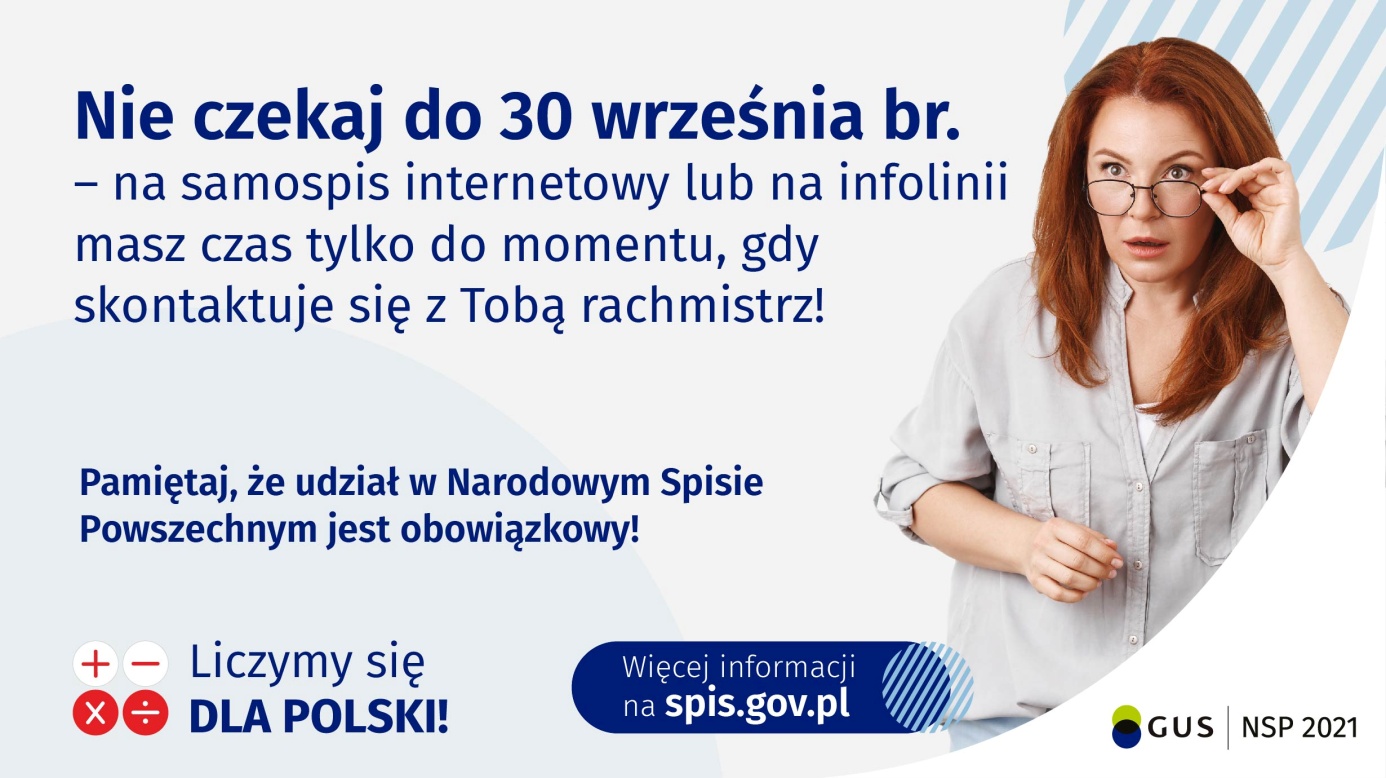 